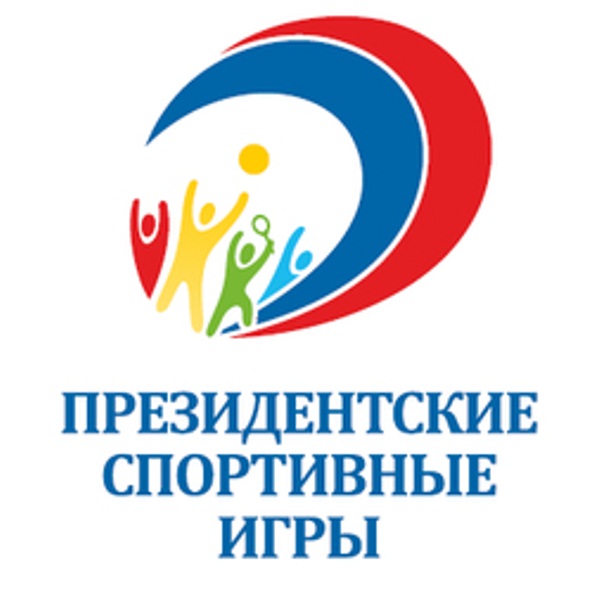 Всероссийские спортивные игры школьников«Президентские спортивные игры»В 2021-2022 учебном годуШкольный этап соревнованийМБОУ ООШ №13 п.г.т. СпасскВсероссийские спортивные игры школьников«Президентские спортивные игры»В 2021-2022 учебном годуШкольный этап соревнованийСВОДНЫЙ ПРОТОКОЛСоревнований по легкой атлетикеГлавный судья соревнований                                              Тепчегешева Т.А.Главный секретарь соревнований                                       Елбаева Н.А.Всероссийские спортивные игры школьников«Президентские спортивные игры»В 2021-2022 учебном годуШкольный этап соревнованийИТОГОВЫЙ  ПРОТОКОЛсоревнований по легкой атлетикеЮноши – бег 60мВсероссийские спортивные игры школьников«Президентские спортивные игры»В 2021-2022 учебном годуШкольный этап соревнованийИТОГОВЫЙ  ПРОТОКОЛсоревнований по легкой атлетикеДевушки – бег 60мВсероссийские спортивные игры школьников«Президентские спортивные игры»В 2021-2022 учебном годуШкольный этап соревнованийИТОГОВЫЙ  ПРОТОКОЛсоревнований по легкой атлетикеЮноши – бег 800мВсероссийские спортивные игры школьников«Президентские спортивные игры»В 2021-2022 учебном годуШкольный этап соревнованийИТОГОВЫЙ  ПРОТОКОЛсоревнований по легкой атлетикеДевушки – бег 600мВсероссийские спортивные игры школьников«Президентские спортивные игры»В 2021-2022 учебном годуШкольный этап соревнованийИТОГОВЫЙ  ПРОТОКОЛсоревнований по легкой атлетикеЮноши – метание мячаВсероссийские спортивные игры школьников«Президентские спортивные игры»В 2021-2022 учебном годуШкольный этап соревнованийИТОГОВЫЙ  ПРОТОКОЛсоревнований по легкой атлетикеДевушки – метание мячаВсероссийские спортивные игры школьников«Президентские спортивные игры»В 2021-2022 учебном годуШкольный этап соревнованийИТОГОВЫЙ  ПРОТОКОЛсоревнований по легкой атлетикеЮноши – прыжки в длину Всероссийские спортивные игры школьников«Президентские спортивные игры»В 2021-2022 учебном годуШкольный этап соревнованийИТОГОВЫЙ  ПРОТОКОЛсоревнований по легкой атлетикеДевушки – прыжки в длинуВсероссийские спортивные игры школьников«Президентские спортивные игры»В 2021-2022 учебном годуШкольный этап соревнованийИТОГОВЫЙ  ПРОТОКОЛсоревнований по легкой атлетикеДевушки – эстафета 4х100мЮноши – эстафета 4х100мСмешанная эстафета  4х100мВсероссийские спортивные игры школьников«Президентские спортивные игры»в 2021-2022 учебном годушкольный этап соревнованийСВОДНЫЙ ПРОТОКОЛсоревнований по волейболукомандный зачетГлавный судья соревнований                                              Тепчегешева Т.А.Главный секретарь соревнований                                       Елбаева Н.А.Всероссийские спортивные игры школьников«Президентские спортивные игры»в 2021-2022 учебном годушкольный этап соревнованийИТОГОВЫЙ  ПРОТОКОЛсоревнований по волейболуВсероссийские спортивные игры школьников«Президентские спортивные игры»в 2021-2022 учебном годушкольный этап соревнованийСВОДНЫЙ ПРОТОКОЛсоревнований Стритболкомандный зачетГлавный судья соревнований                                              Тепчегешева Т.А.Главный секретарь соревнований                                       Елбаева Н.А.Всероссийские спортивные игры школьников«Президентские спортивные игры»в 2013-2014 учебном годушкольный этап соревнованийИТОГОВЫЙ  ПРОТОКОЛсоревнований по СтритболуДевушкиЮношиВсероссийские спортивные игры школьников«Президентские спортивные игры»в 2021-2022 учебном годушкольный этап соревнованийСВОДНЫЙ ПРОТОКОЛсоревнований настольный теннискомандный зачетГлавный судья соревнований                                              Тепчегешева Т.А.Главный секретарь соревнований                                       Елбаева Н.А.Всероссийские спортивные игры школьников«Президентские спортивные игры»в 2021-2022 учебном годушкольный этап соревнованийИТОГОВЫЙ  ПРОТОКОЛсоревнований по настольному теннисуДевушкиЮношиВсероссийские спортивные игры школьников«Президентские спортивные игры»в 2021-2022 учебном годушкольный этап соревнованийИТОГОВЫЙ  ПРОТОКОЛ СОРЕВНОВАНИЙГлавный судья                                       Тепчегешева Т.А.Главный секретарь                                Елбаева Н.А.№ п/пКомандаКомандное первенствоКомандное первенствоКомандное первенствоКомандное первенствоЭстафетаЭстафетаСумма местИтоговое место№ п/пКомандаЮношиЮношиДевушкиДевушкиЭстафетаЭстафетаСумма местИтоговое место№ п/пКомандаКол-во очковместоКол-во очковместоСумма времениместоСумма местИтоговое место1«Медведи»955196313:09.491II2«Адреналин»797277623:15.302IIIIМестоФамилия, имя - участникаГод рожденияКомандаРезультаточки2Липин Антон2008Медведи8.9471Глумов Максим2008Медведи8.8493Коцур Андрей2008Медведи9.1433Тепчегешев Игорь2007Медведи9.1431Шулбаев Корнил2007Медведи8.8304Переправин Руслан2008Медведи9.3394Петунин Валентин 2007Адреналин9.3394Смурыгин Никита 2007Адреналин9.3394Кусургашев Станислав 2008Адреналин9.3395Селезнёв Дмитрий2008Адреналин9.4375Янцен Сергей2008Адреналин9.4376Мартюшев Анастасий2008Адреналин9.633МестоФамилия, имя - участникаГод рожденияКомандаРезультаточки1Некрасова Елизавета2007Медведи8.8582Курдакова Яна 2008Медведи9.0543Усанова Юлия2008Медведи9.7404Куделькина Ангелина2007Медведи9.8385Мамаева Анастасия 2007Медведи9.9367Тарицина Вероника2008Медведи10.133 8Никулина Елена2007Адреналин10.2329Середа Нелля2007Адреналин10.5276Щелканова Полина2007Адреналин10.0356Канатова Александра2008Адреналин10.03510Аксарина Ольга2008Адреналин10.82311Соломина Варвара2008Адреналин10.921МестоФамилия, имя - участникаГод рожденияКомандаРезультаточки1Липин Антон2008Медведи2.45501Глумов Максим2008Медведи2.45502Коцур Андрей2008Медведи2.47473Тепчегешев Игорь2007Медведи2.48473Шулбаев Корнил2007Медведи2.48474Переправин Руслан2008Медведи2.49465Петунин Валентин 2007Адреналин2.50466Смурыгин Никита 2007Адреналин2.51457Кусургашев Станислав 2008Адреналин2.53447Селезнёв Дмитрий2008Адреналин2.53448Янцен Сергей2008Адреналин2.55428Мартюшев Анастасий2008Адреналин2.5542МестоФамилия, имя - участникаГод рожденияКомандаРезультаточки1Некрасова Елизавета2007Медведи1.50711Курдакова Яна 2008Медведи1.50712Усанова Юлия2008Медведи1.54652Куделькина Ангелина2007Медведи1.54653Мамаева Анастасия 2007Медведи1.58583Тарицина Вероника2008Медведи1.58583Никулина Елена2007Адреналин1.58584Середа Нелля2007Адреналин1.59574Щелканова Полина2007Адреналин1.59575Канатова Александра2008Адреналин2.00555Аксарина Ольга2008Адреналин2.00556Соломина Варвара2008Адреналин2.0154МестоФамилия, имя - участникаГод рожденияКомандаРезультаточки1Липин Антон2008Медведи40.80492Глумов Максим2008Медведи40.03483Коцур Андрей2008Медведи39.51474Тепчегешев Игорь2007Медведи39.10465Шулбаев Корнил2007Медведи38.68466Переправин Руслан2008Медведи38.10467Петунин Валентин 2007Адреналин34.12398Смурыгин Никита 2007Адреналин34.10399Кусургашев Станислав 2008Адреналин34.003910Селезнёв Дмитрий2008Адреналин32.003611Янцен Сергей2008Адреналин31.923612Мартюшев Анастасий2008Адреналин31.4535МестоФамилия, имя - участникаГод рожденияКомандаРезультаточки1Некрасова Елизавета2007Медведи34.00562Курдакова Яна 2008Медведи33.12543Усанова Юлия2008Медведи33.08544Куделькина Ангелина2007Медведи32.90535Мамаева Анастасия 2007Медведи32.28526Тарицина Вероника2008Медведи31.86517Никулина Елена2007Адреналин31.05508Середа Нелля2007Адреналин31.00509Щелканова Полина2007Адреналин30.004810Канатова Александра2008Адреналин29.404611Аксарина Ольга2008Адреналин26.404012Соломина Варвара2008Адреналин22.8733МестоФамилия, имя - участникаГод рожденияКомандаРезультаточки2Липин Антон2008Медведи442541Глумов Максим2008Медведи446553Коцур Андрей2008Медведи441544Тепчегешев Игорь2007Медведи438535Шулбаев Корнил2007Медведи427505Переправин Руслан2008Медведи427 506Петунин Валентин 2007Адреналин418486Смурыгин Никита 2007Адреналин418487Кусургашев Станислав 2008Адреналин414478Селезнёв Дмитрий2008Адреналин410468Янцен Сергей2008Адреналин410469Мартюшев Анастасий2008Адреналин40244МестоФамилия, имя - участникаГод рожденияКомандаРезультаточки1Некрасова Елизавета2007Медведи374311Курдакова Яна 2008Медведи374312Усанова Юлия2008Медведи355273Куделькина Ангелина2007Медведи351254Мамаева Анастасия 2007Медведи344245Тарицина Вероника2008Медведи340235Никулина Елена2007Адреналин340235Середа Нелля2007Адреналин340236Щелканова Полина2007Адреналин232216Канатова Александра2008Адреналин232217Аксарина Ольга2008Адреналин328208Соломина Варвара2008Адреналин32419МестоКомандаФамилия, имя - участникаРезультат1«Медведи»Куделькина Ангелина, Некрасова Елизавета,Усанова Юлия, Мамаева Анастасия1.01.52«Адреналин»Середа Нелля, Канатова Александра, Аксарина Ольга, Никулина Елена1.03.8МестоКомандаФамилия, имя - участникаРезультат1«Медведи»Коцур Андрей, Тепчегешев Игорь, Липин Антон, Глумов Максим57.392«Адреналин»Смурыгин Никита, Мартюшев Анастасий, Кусургашев Станислав, Янцен Сергй59.11МестоКомандаФамилия, имя - участникаРезультат1«Медведи»Тепчегешев Игорь, Некрасова Елизавета, Коцур Андрей, Курдакова Яна1.11.52«Адреналин»Смурыгин Никита, Никулина Елена, Петунин Валентин, Щелканова Полина1.13.11№ П/ПКомандаместоОчки (коэф 1,5)1«Медведи»I22«Адреналин»II1КомандаФамилия, имя - участника«Медведи»«Адреналин»ОчкиМесто «Медведи»Шулбаев Корнил, Тепчегешев Игорь, Липин Антон, Некрасова Елизавета, Куделькина Ангелина, Мамаева Анастасия1:02I«Адреналин»Селезнев Дмитрий, Янцен Сергей, Мартюшев Анастасий, Никулина, Щелканова, Середа Нелля0:11II№ П/ПКомандаюношидевушкиОчки Общее местоОчки (коэф 1,5)1«Медведи»224I42«Адреналин»112II2КомандаФамилия, имя - участника«Медведи»«Адреналин»ОчкиМесто «Медведи»Некрасова Елизавета, Мамаева Анастасия, Курдакова Яна7:322I«Адреналин»Аксарина Ольга, Канатова Александра, Середа Нелля3:711IIКомандаФамилия, имя - участника«Медведи»«Адреналин»ОчкиМесто «Медведи»Тепчегешев Игорь, Липин Антон, Глумов Максим8:322I«Адреналин»Кусургашев Станислав, Янцен Сергей, Мартюшев Анастасий3:811II№ П/ПКомандаюношидевушкиОчки Общее местоОчки (коэф 1,5)1«Медведи»448II22«Адреналин»5510I1КомандаФамилия, имя - участника«Медведи»«Адреналин»ОчкиМесто «Медведи»Мамаева, Усанова Юлия, Курдакова Яна4:354II«Адреналин»Щелканова Полина, Аксарина Ольга, Канатова Александра3:445IКомандаФамилия, имя - участника«Медведи»«Адреналин»ОчкиМесто «Медведи»Глумов Максим, Переправин Руслан Коцур Андрей4:354II«Адреналин»Петунин Валентин, Янцен Сергей, Мартюшев Анастасий3:445I№ п/пКомандаЛегкая атлетика (коэф. 2.5)Легкая атлетика (коэф. 2.5)Стритбол (коэф. 1,5)Стритбол (коэф. 1,5)Настольный теннис(коэф. 2.0)Настольный теннис(коэф. 2.0)Волейбол(коэф. 1,5) Волейбол(коэф. 1,5) Сумма очковМесто№ п/пКомандаместоочкиместоочкиместоочкиместоочкиСумма очковМесто1«Медведи»I3I4II8I217I2«Адреналин»II7II2I10II120II